 lokalita 6 Farská louka, lok. 7 hřbitov- prostor před hřbitovem, lok. 8 dětské hřiště, lok. 9 Na staré cestě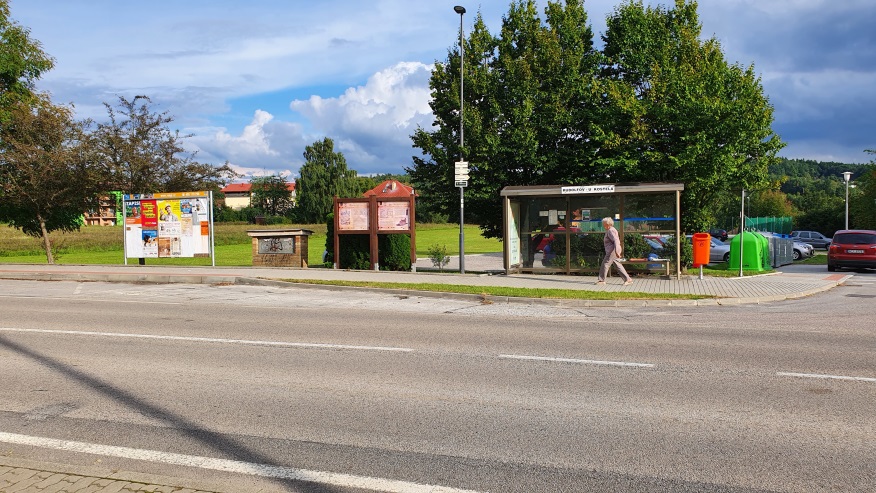 lok. 6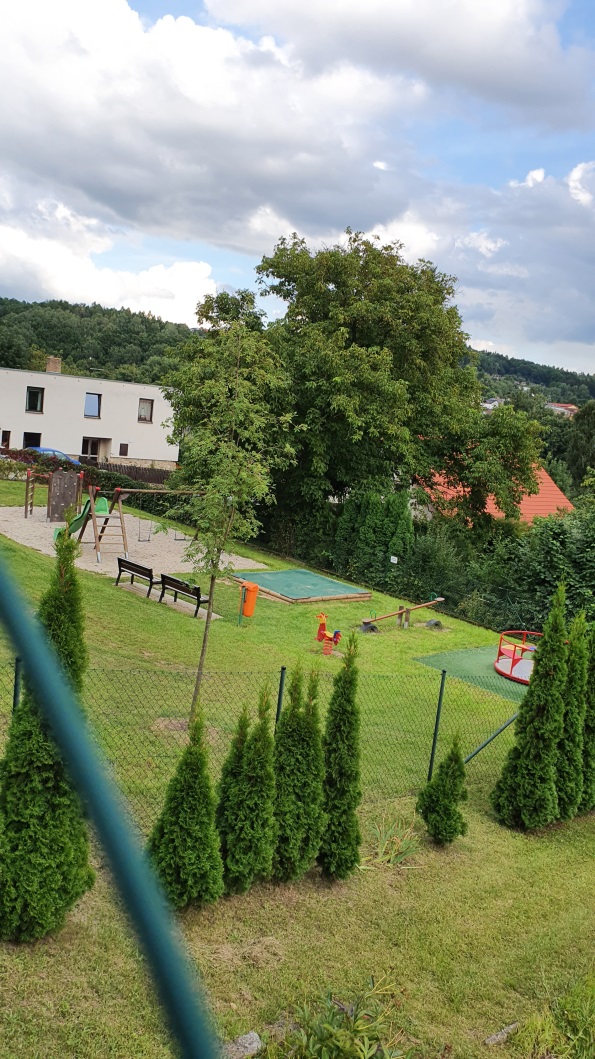 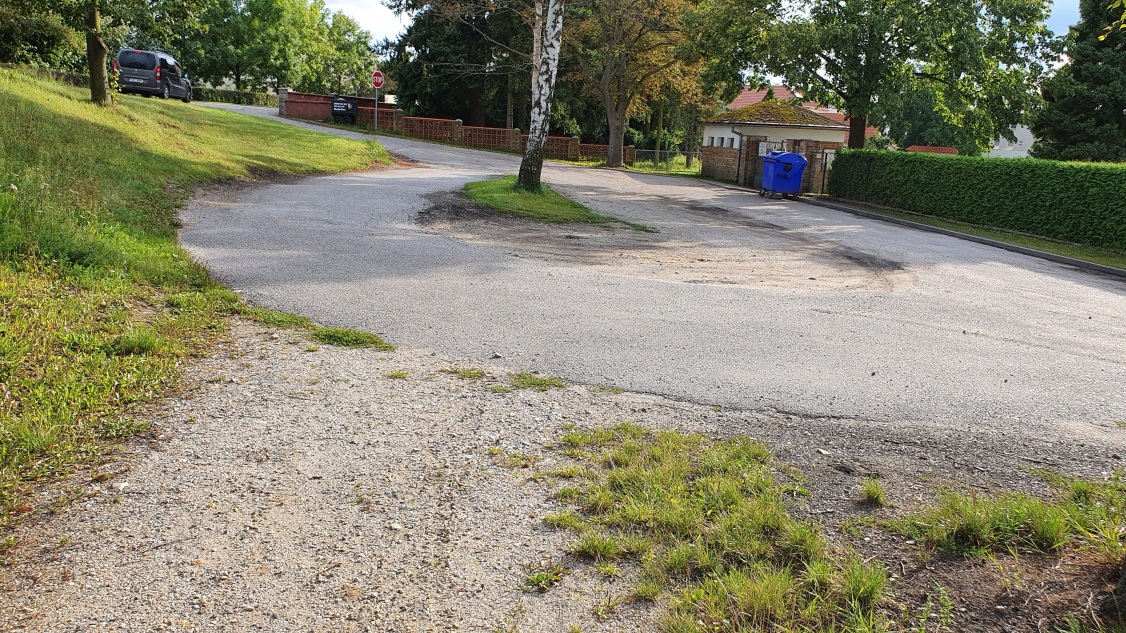 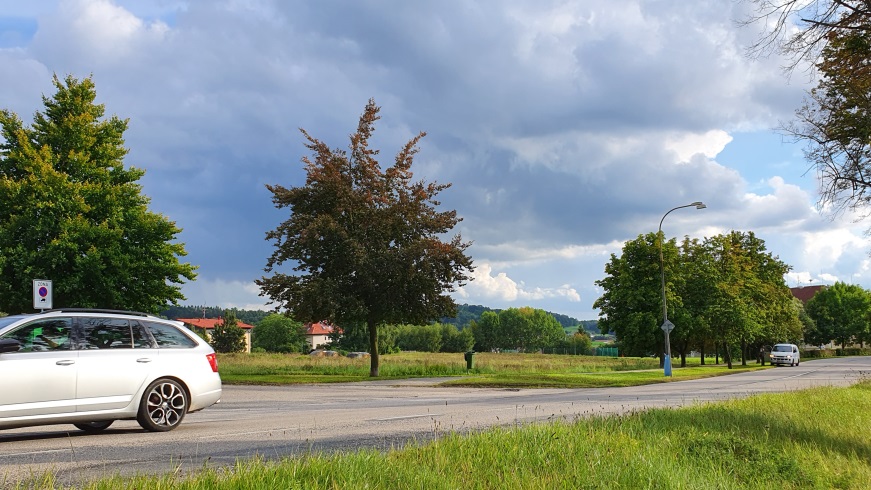 lok. 7 						lok. 8>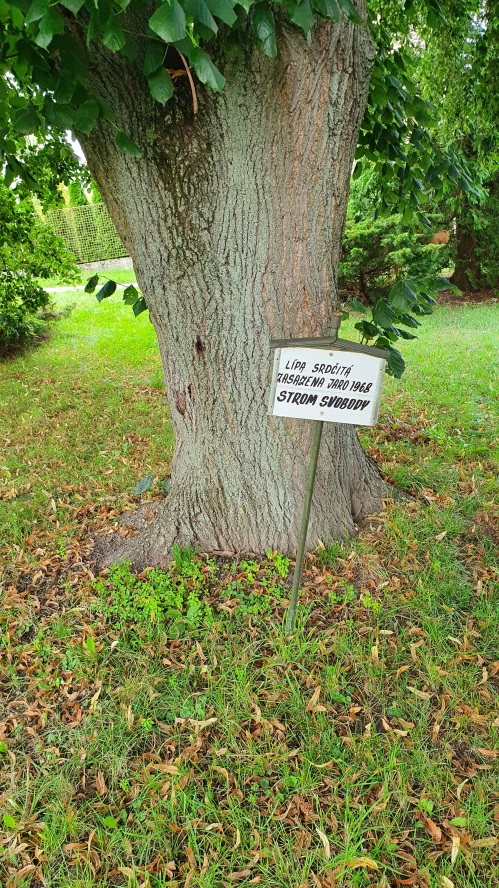 lok. 9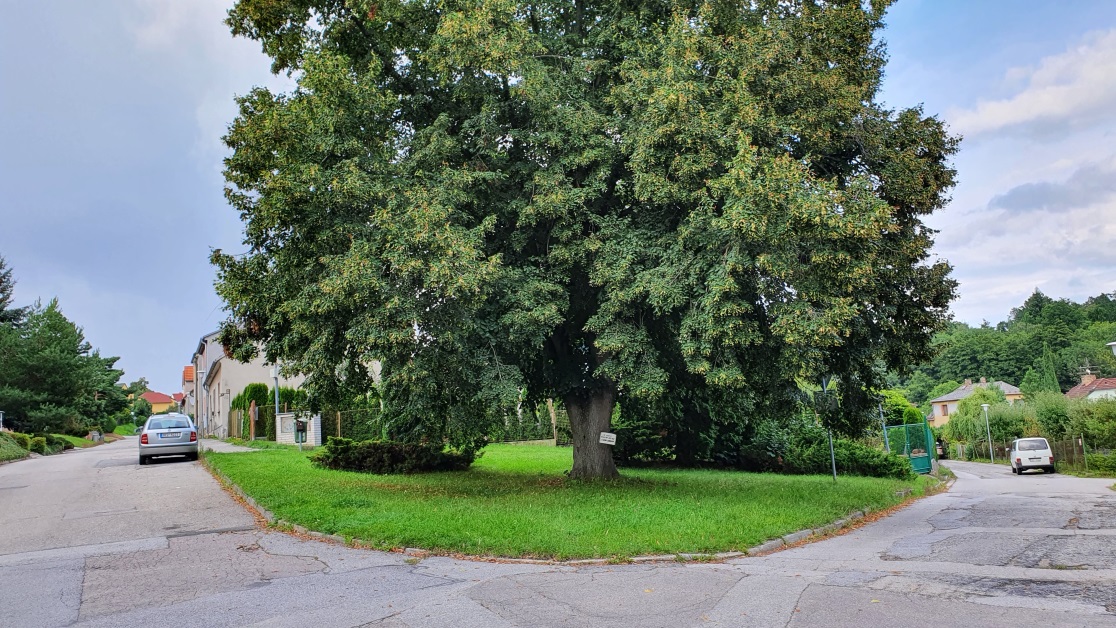 